RAKÚSKO-UHORSKÉ VYROVNANIE – Pracovný list(zakrúžkujte alebo doplňte správnu odpoveď)V bitke pri Hradci Králové porazili:pruské vojská rakúsku armádurakúska armáda pruské vojskáBitka pri Hradci Králové sa odohrala v roku ................... .Rakúsko od Uhorka oddeľovala rieka:DunajLitavaV ktorom roku vzniklo Rakúsko-Uhorsko?..............................................................................................................................................Rakúsko a Uhorsko mali spoločné:menu, 3 ministerstvá, snem, vládu1 panovníka, menu, colné územie, štátnu bankuAko sa volal panovník v Rakúsku-Uhorsku?...................................................................................................................................................Rakúsko a Uhorsko mali každý:svoj parlament a svoju dynastiusvoj snem a svoju vláduSystému dvoch centier moci hovoríme:..................................................................................................................................................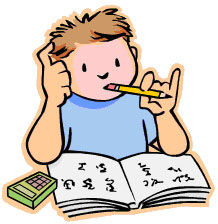 VYPRACUJ SI PODĽA POZNÁMOK.